NOTICE: Full registration fee payment prior to 1 September 2023 brings you extra visibility and an invitation to a VIP lunch on Friday, 29 September 2023. The registration fee includes access to the Conference, coffee during coffee breaks, a social event and Conference material. The registration fee does not include VAT and bank transfer costs. IMPORTANT: Mark the option 'OUR' when making the payment – bank charges are charged to the individual/company making the paymentDate of registration:  					Signature:Send the registration form to info@sdeval.si or sdeval@siol.netThank you for registering!Nearby accommodation - affordable prices: Hotel Park***; Hotel Meksico***; Hostel Celica**Slovensko društvo evalvatorjev / Slovenian Evaluation Society, Tabor 7, 1000 Ljubljana, Slovenia.Tax ID no. 66948894. Register no.: 2376784000. Web page: https://www.sdeval.si/5th Conference of the Western Balkans Evaluation Network (WBEN)29-30 September 2023Ljubljana, Slovenia"IMPACT EVALUATION OF PUBLIC POLICIES - PRINCIPLES, METHODS AND PRACTICES"5th Conference of the Western Balkans Evaluation Network (WBEN)29-30 September 2023Ljubljana, Slovenia"IMPACT EVALUATION OF PUBLIC POLICIES - PRINCIPLES, METHODS AND PRACTICES" REGISTRATION FORM REGISTRATION FORMORGANIZERS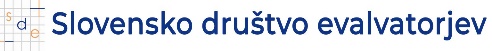 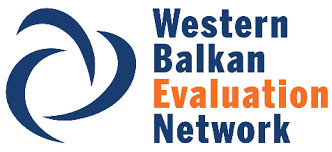 LOCATION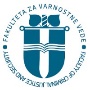 Fakulteta za varnostne vede / Faculty of Criminal Justice and Security (UM), Kotnikova ulica 8, 1000 Ljubljana, Slovenia. Room 7 / 1st  floorParticipant's e-mailCompany/Organization covering the expenses  Company tax identification number Company addressCountry (Participant)Early bird fee  before 1 September 2023100 € orFULL REGISTRATION FEE: 200 € *Registration fee from 1 September 2023200 €Bank name: Delavska Hranilnica; Bank address: Miklošičeva street 5, Ljubljana; IBAN: SI56; SWIFT/BIC: HDELSI22; Account number: 6100 0002 5580 702Bank name: Delavska Hranilnica; Bank address: Miklošičeva street 5, Ljubljana; IBAN: SI56; SWIFT/BIC: HDELSI22; Account number: 6100 0002 5580 702